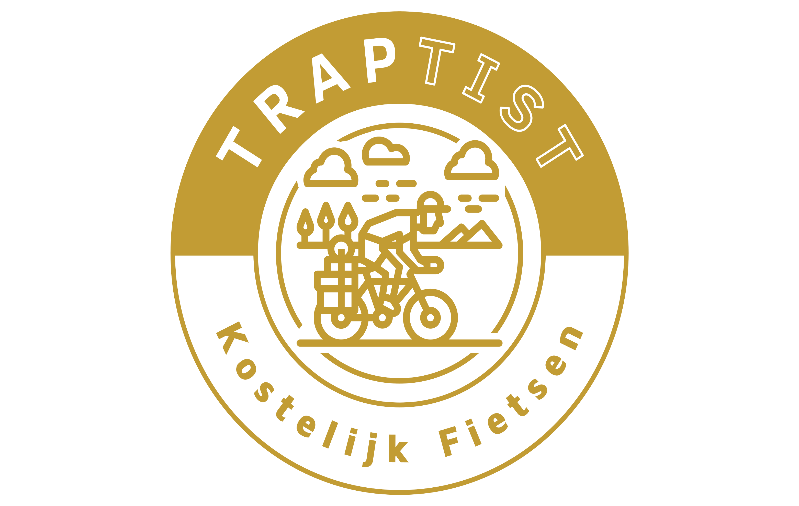 Een deel van de Traptist Benefiet Ride rijden.Middels deze optie kunt u de Traptist Benefiet Ride rijden wanneer het u het beste uitkomt. 
Tijdens vakantie, met wielerploeg, vrienden enz..
U steunt dan de actie door samen lid te worden van het team, ontvangt het GPX-bestand en kunt de Traptist Ride rijden met wie en wanneer u wilt.
Vindt u de Traptist Benefiet Ride op deze manier het leukst?Wordt via “SIGN UP” op de website lid van het team Traptist.Klik op “Ik wil in dit team” en vul naam en e-mailadres in.Laat uzelf sponsoren of doneer zelf.Na aanmelding ontvangt u een GPX-bestand met de volledige route.

Veel plezier en misschien tot ziens op deze kostelijke ride!!